Quinte Regional Minor Hockey Association	www.quintedevils.comPlayer Name:   			Team: Date of Birth:   Day:        Month:      	Year:   
Street Address:   		City/Town:   Postal Code:     		Home Phone:   Position:    				Shoots:    L      R    Home Centre:    Team played for last year:    Height:   (ft-in)  	 Weight:   (lbs)
Mother’s Name:     
Father’s Name:    Business/Work Phone #: 	Mother:        Father:   Cell Phone #’s:			Mother:        Father:   
Email Addresses:	Mother:    			Father:    				Player:    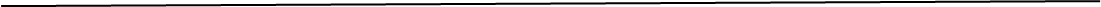 
Alternate Emergency Contact (if parents are not available)Name:      			
Relationship to Player:      Home Phone #:      		Cell Phone #:  Registration Form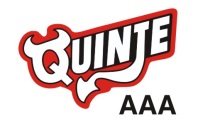 1. Print and bring to the Pre-Registration or…2. Send by email to: 
QRMHA -  Attn: Lesley Turcotte - Executive Assistant of Administrationinfo@quintedevils.comAt tryouts, be sure to have:
“Permission to Skate Form” □ from your Home Centre,

“Payment Received”  □